Tárgy: NEK kiállítás megnyitóIdőpont: 2018. május 29.Létrehozta: Domján RékaIkt.szám: sz-j-2018/43
Jegyzőkönyv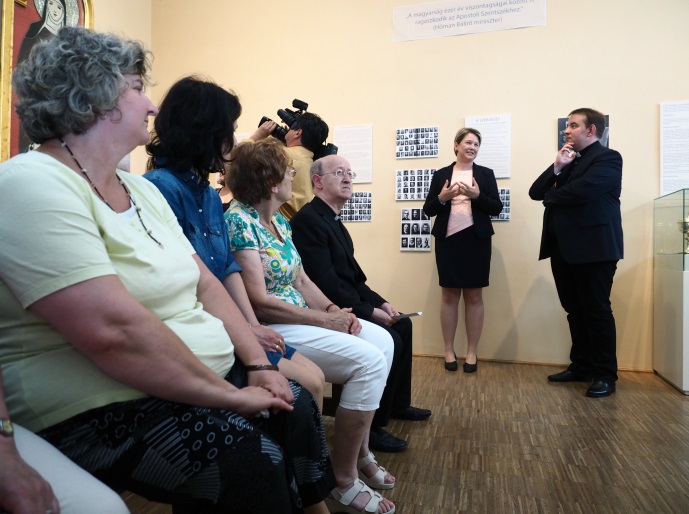 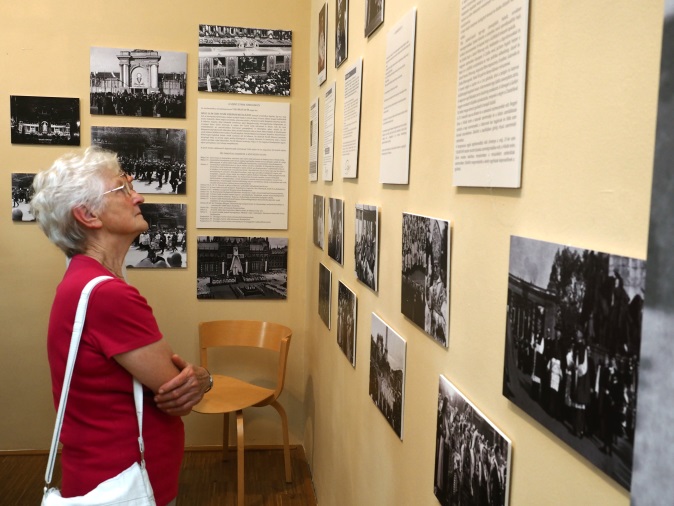 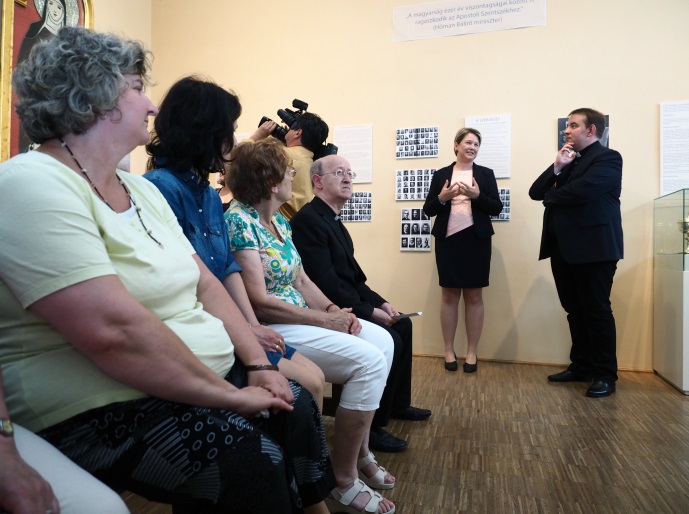 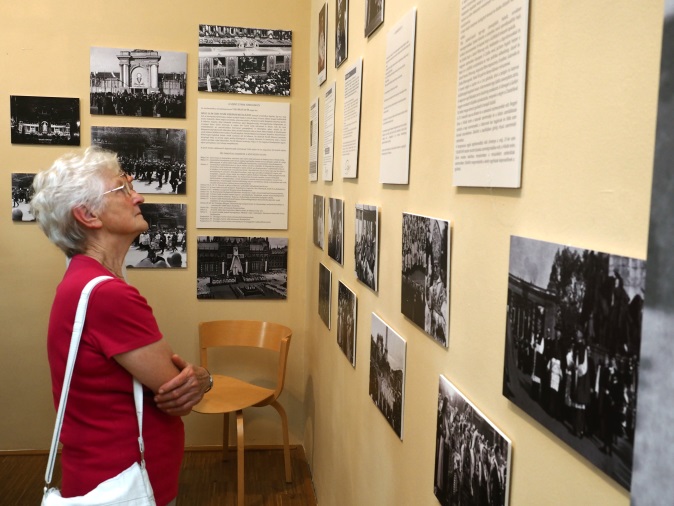 1938. május 25-29. között, 80 évvel ezelőtt, Budapesten rendezték meg a Nemzetközi Eucharisztikus Világkongresszust. Ennek emlékére nyílt kiállítás a Szaléziánumban, mely szeptember 30-ig tekinthető meg. A kiállítást a veszprémi érsek, Márfi Gyula nyitotta meg, majd Tornavölgyi Krisztián, a veszprémi Árpád-házi Szent Margit templom plébánosa mutatta be a tárlatban szereplő tárgyakat. Résztvevők száma: 47 főMelléklet: újságcikk, plakátVeszprém, 2018. május 29.											      Pálfalviné Ősze Judit                    					                                                     igazgató				